THE BROADCASTER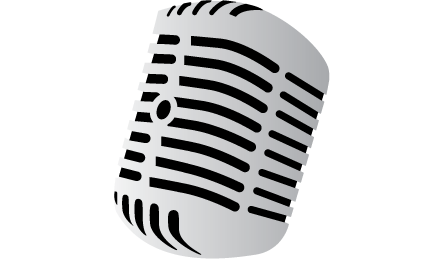 R A D I O	T A L K I N G	B O O K	S E R V I C EAPRIL 2020 NEWS L ET T ER │ 201 9 ANNUAL REPORTBREAKING NEWS!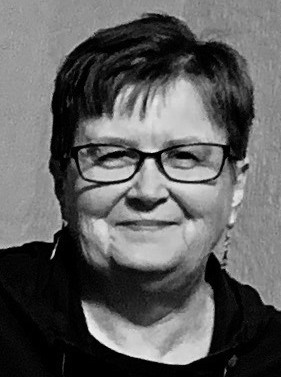 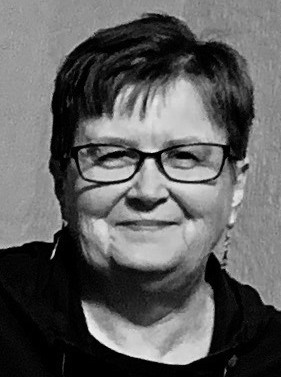 R T B S W E L C O M E S N E WV O L U N T E E R C O O R D I N A T O R !It was a long and winding road that brought me here to my position as the Volunteer Coordinator at Radio Talking Book Service. I was born in South Dakota, but grew up primarily on the West and East Coasts.Wherever I was, I always liked to have reading material with me. Through a very circuitous route, I eventually found my calling as a Library Director and thoroughly enjoyed it before retiring in 2017.My husband and I moved to Omaha at that time and spent a couple winters hibernating before deciding to volunteer and get out and meet people. Because reading and promoting reading has always been a big part of my life, RTBS was a great match for me.I feel like I was in the right place at the right time when the Volunteer Coordinator position became available and I am very fortunate to now be working with so many wonderful people. Other pursuits besides reading are, bicycling, sewing and crocheting, and of course, spending time with family and friends.MARK YOUR CALENDARS!!OMAHA GIVES IS MAY 20!!	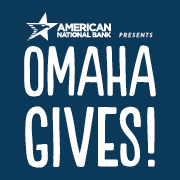 Radio Talking Book Service is proud to be participating in the 8th annual Omaha Gives!, a 24-hour charitable challenge organized by the Omaha Community Foundation. The online giving holiday will take place May 20 from midnight to midnight. Mark your calendars because we will need your help! Schedule your gifts ahead of time or make donations throughout the day on Wednesday, May 20. Your gift, no matter the size, will go even further this year with matching funds!! Visit www.omahagives.org to find out how you can help support RTBS on May 20.NEWS FLASH(ES)!!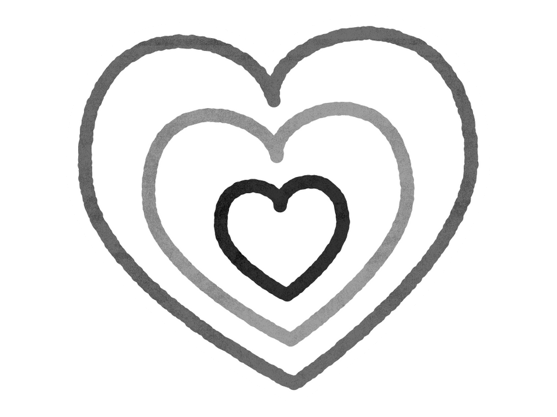 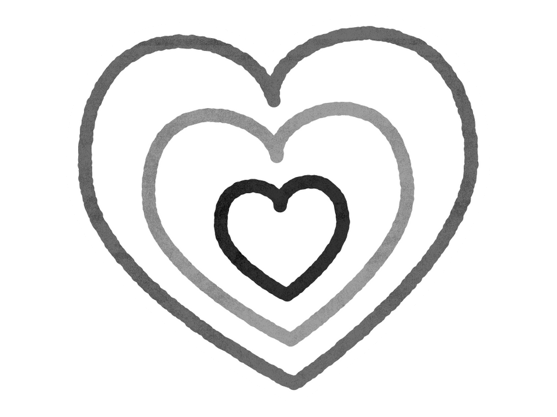 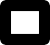 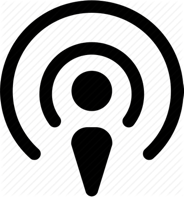 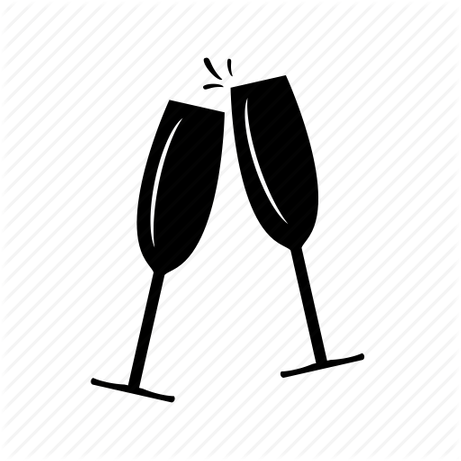 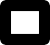 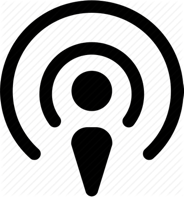 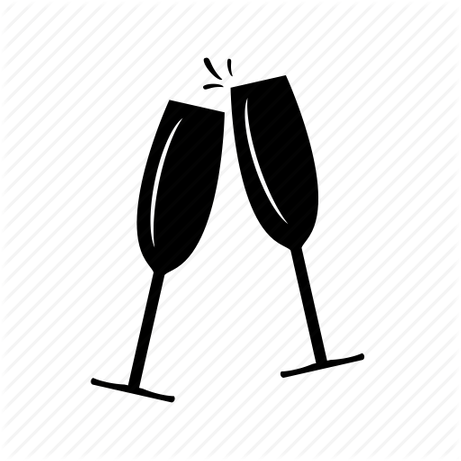 APRIL	VOLUNTEER SPOTLIGHT:PAUL	MURPHYPaul Murphy is a well-traveled man. Born in Scottsbluff, he subsequently lived in Cheyenne, Sacramento, San Antonio, Denver, and Oklahoma before his career in the U.S. Air Force led him to Offutt Air Force Base in 1970. He was scheduled to be sent to South Vietnam in 1971, but his first wife’s pregnancy allowed him to be removed from active duty.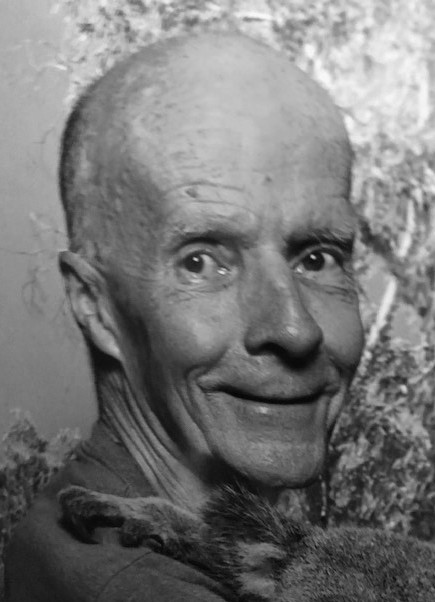 Paul finally put down roots in Omaha, getting a job with the city, which he held for over 39 years until his retirement. Paul continued to serve his country for 28 years with the National Guard. Paul lives with his second wife, Peg, in Omaha. He has four children from two marriages and eight grandchildren. He loves to spend his spare time long distance cycling and creating stain glass art. He has generously donated several of his creations for our annual Wining in the Dark fundraising event as auction items.Paul fervently believes that the best way to get to know your community is to volunteer. He drives for the American Cancer Society and regularly works with HETRA. He has spent a total of 15 years reading for RTBS. He can currently be heard on Wednesday mornings reading the Lincoln Journal Star and Thursday  afternoons reading the Scottsbluff Star Herald. He also reads the Topeka Capital Journal for the Audio Reader of Kansas every weekend.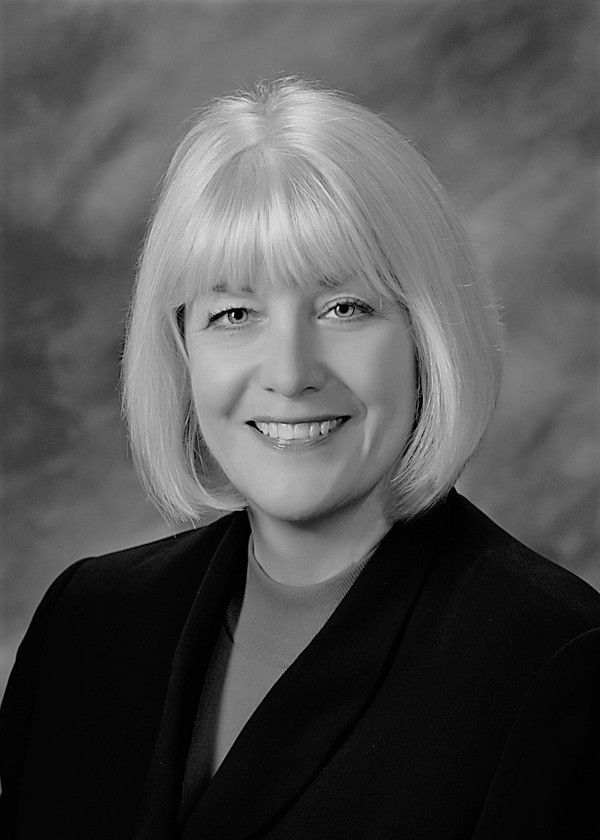 JANE NIELSEN EXECUTIVE DIRECTORDIRECTOR'S CORNERGreetings! The RTBS Board of Directors and staff were blown away by the wonderful response of our volunteers when Covid-19 hit. RTBS ceased in-person volunteering in mid-March, and we now have 50 dedicated volunteers reading from home! In less than a week’s time, RTBS had transformed our cadre of volunteers into remote readers who continue to provide the vital, local programming our listeners rely on – now more than ever.Amazingly, RTBS has not had to alter our program schedule as a result. The Omaha and Lincoln papers are recorded each day rather than read live in-studio. A weekly review of newspapers from across Nebraska and SW Iowa continues along with grocery and department store ads, magazines, and more—all are still being broadcast to our faithful listeners. We have provided restaurant takeout and delivery options, new options for church services, a daily Covid-19 update listing resources, and a modified weekly Community Calendar with the most up-to-date listings for access to food, services, and assistance. I am so thankful and proud to be part of the RTBS Team!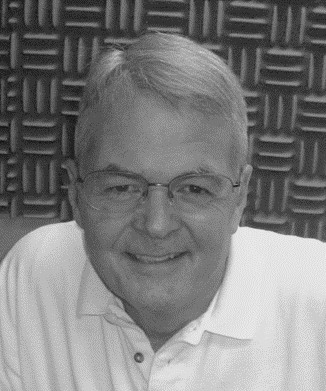 RALPH MOROCCO BOARD CHAIRA NOTE FROM THE CHAIRMANI hope this message finds you healthy. Since our studios have closed, we have had to make some changes to our regular programming.But new technologies are allowing us to serve you, even though many of our recordings are now done in the bedrooms or at the kitchen tables of our dedicated corps of volunteers. Our smartphones, voice recorders and home computer microphones are allowing us to continue to bring you the programs you count on. And in the unprecedented and uncertain times we are living in, there is great comfort in knowing that the sources of information we rely on for critical information will be there for us.Radio Talking Book has been around for more than 45 years, andin all that time we have never faced a challenge like the one we face today. As chair of the Board of Directors, I especially want to thank our dedicated staff team for the incredible work they are doing to meet these challenges. I also want to thank our amazing group ofvolunteer readers, who are now doing their own recording without benefit of studio equipment. I’d also like to thank our donors, both large and small, who are allowing us to do the important work of providing the news and information you count on in an accessible format. Thank you, and stay well!DONATIONS: April 2019-March 2020CORPORATE/FOUNDATIONSAdah & Leon Millard Foundation Back2HealthBank of the WestCari Sommer Charitble Fund Cooper FoundationDixon Family Foundation Eagle Hollow HauntEdward & Lida Robinson Charitable Trust Ethel Abbott FoundationGilbert & Martha Hitchcock Foundation Golden YearsGrant Dental PlazaHawks Foundation-Rhonda and Howard Hawks Home Instead Senior Care FoundationHoulden Family LLCIke & Roz Friedman Foundation Immanuel Vision Foundation JK Barker FoundationKroger StoresLexington Community Foundation Manota E. Simon FoundationMarshall & Mary Brondum Special Assistance Foundation Midlands Community FoundationMilton & Corinne Livingston Foundation Nosh Wine Bar and RestaurantOliver & Ferrol Barklage Foundation Papillion Community Foundation Retina Center of NebraskaRobert Storz Foundation Rupert Dunklau Foundation Sherwood Foundation Steinhart Foundation Webster Family Foundation William R. Patrick FoundationWINING IN THE DARK SPONSORS Security National BankPaula Dietering, Prairie Wealth Advisors Bonnie JerdeBank of the West Outlook Nebraska Identity Marketing Group Bland Cares FoundationMatt Jetter, Medicare Insurance Solutions Immanuel CommunitiesGolden Years Senior Relocation Experts Oh-K Fast PrintORGANIZATIONS/COMMUNITY GROUPSAmerican Association of University Women Battle Creek Lions ClubBellevue Nature Club Bethany Lions Club Columbus Noon Lions Club Cook Lions ClubCrete Lions Club Fremont Lioness ClubI-80 Cosmopolitan Club IAAISJohn C. Fremont Lions Club Nebraska Lions Foundation Neligh Lions ClubOmaha Association of the Blind Omaha Westside Lions Club Papillion Area Lions ClubPEO Chapter EY PEO Chapter FYPresbyterian Women in the Congregation Southwest Omaha Sertoma ClubSt. James United Methodist Women Tekamah Lions ClubWilcox Lioness ClubIN-KIND DONATIONS	Arby's • Ames Casey'sGeneral Store • Papillion Chick-fil-a • Sorenson Dillon StoresDunkin Donuts • Papillion FacebookHy-Vee • Fort Street Hy-Vee • Papillion Jane NielsenJimmy Johns • Sorenson KFC • SorensonLowes • PapillionPapillion Community Foundation Papillion Lions Club members Paul OrwigPetit's PastrySam's Club • Papillion Target • Sorenson Village Inn • SorensonUNDERWRITING	Hillcrest Heath Systems Outlook Nebraska Senior Blue BookINDIVIDUALS		INDIVIDUALS		INDIVIDUALS		INDIVIDUALS	Dorothy Abbott Deb Ady Karima Al-Absy Avis Anderson Roy Anderson Jon Anderson AnonymousHoward Bachman Elizabeth Banset Ken Barjenbruch Melissa Barnett Mary Barnhart Laura Beth BarrDavid & Marion Barran Bob BastaracheMike & Linda Bechtel Patti BendgenTanya Benedict Lori Benton Laura Betz Sandra Bianchi Eric BildtTom & Pat Blasing Harriet Bloemker Gary & Ann Bloemker Le BloemkerKaren Coté Kim CrayneCharlotte & Roger Curry Rita Cushenbery Claudia & Tony Deeb Lynn DenzlerJodie DeSordi Jeri Dobos Tami Doll Steve Douglas Lucille DunlavyTom Shomaker & Lori Ecklebe Gary EmenitoveHoward & Sharon Epstein Joe ErnstMary Ann Eusebio Maryfrances Evans Ginny Fallon Donna AmanDonald & Sharene Felten Amy FeltzNancy FlearlGeorge & Kathleen Flock Fran FrauendorferJason Frazier Christina FristPhyllis Heimann Angie Heller Brenda HennigsLawrence Hernandez Iris HerseFrank Herzog Monica Hickman Don HiebWalt Hively CJ HohmanHelen Hohndorf Lindsey Holley Nancy Holloran Chris Homer Marise Hopkins Donna Houghton Kathy & Scott Hoyt David Huelsmann Kim HuffZoe Ann Huffman Linda Hughes Tim Hurley Naomi IsaacKen JanicekBekah Jerde & Bart Vargas Bonnie & Doug JerdeBenjamin Lamberty Hans Langner Wanda Lanoue Sharon Larson Philip & Cynthia Lee Joanie LehrBrian Leichner Nancy Lepo Ed Leslie Lenora Levin Mary LewisKenneth Mahaffey Edward Malashock Jason ManceBill Manning Joe Marino Naomi Marion Deb Marshall Jack MartinDrs. Bob & Terri Mathews Julie McCartyLynn McCormack Bob McCoyJanet McCrae Cathy McGowan Melissa McMullenJanet & Lowell Bloemker Jack FrostMatt JetterNancy MeadPatty Bogatz Ann & Ray Boice Kathryn BolieJoni & Bill Bollinger Melissa Bradley Patrick Brennan Betty BrockerPat Brodersen Judy BrooksJohn & Nancy Burch Sue BurgerJean Butler Nick Calava Walter Canney Mary Carlson Kim Carlson Elaine Chapin John ChedesterNorman & Phyllis Choat Imogene Clements Pamula CliffordNancy Coffman Michael Combs Laura Cooper Steve CoramRobert FullertonJohn & Betty Fullerton Scott & Tricia Fullerton Peter & Mary Gadzinski Mike & Ellen Gaherty Juliana GarzaBob Goding Polly Goecke Jeanne Gray Sherri Green Joe Gregory Helen Griffith Jeff Grinnell Lynn GroffMary Grosserode Xochitl GudinoMary Henney Gurney Tena Hahn Rodriguez Peggy HallWendy Hamilton Michael Hanson Richard Harrington Michaela & Brad Hart Elizabeth Harvey Amy HatterChristy Jobman Alan Johnson Denise Rauterkus Bret JohsonDori Justine Greg Karst Evelyn Katz Susan Kelley Lisa Kelly Marilee Kelly John Kieran Milton KleinbergVickey Kleinsmith Rita & John Klingman Peggy Knights Richard Koelling Colette KramerMarj Krawczyk Jack & Marie Kubat Adam Kuenning Barbara Kuhn Howard Kutler Dave LaferlaSarah Laferla Marty LaLandePeggy MenckTom & Linda Mertz Barbara MetzMark & Carolyn Miller Rick & Jane Miner Steve MinorRalph & Mikaelah Morocco Marleen MuensterJulie MundPaul & Peg Murphy Kathy Mussack Mark NasserTom Nelson Jane Nielsen Diane Nietfeldt Mary Noonan Neal ObermeyerJane Onken-Roberts Caitlin OsbornRyan OsentowskiRichard & Karen Osentowski Mary OsentowskiJared Osentowski Chris Osentowski Dolores OstromINDIVIDUALS		INDIVIDUALS		GIFTS IN HONOR OF		GIFTS IN MEMORY OF Dr. Stephen Papenfuss Ruth ParksAndrea Pasquale Jeanne Patrick Kelley Patton Connie & Doug PeraLarry & Jane Peterson Inez PetrieMichael Pflueger Joze PihlarMary Popp Katie Powers Judy PriceCarol Ravnsborg Daniel & Annie Rezac Mary Ann RichardsMarty Riemenschnieder Todd RobinsonJohn Rogers Laura RomitoPhilipp & Lauren Ruhe Carol RussellRobert Saegar Samantha Sandberg Rick SchmidDeb Schmidt Doug Schroder Larry & Judy SegerTom & Sue Sheeren Dr. John Shepherd Curt SiemersSteve Sleeper MeMe Smith Marjorie Sneller Kyle Soares Phyllis SolomonRenee Southworth Donald & Carolyn Srajes Karen StanderJohn Stevens Sally Stich Rick StoneMaureen StrainChris & Barb Stratman James SurberDavid SutherlandDr. Terry & Marilyn Theis Anita TheophilusSheryl Thomas David Thompson Larry Thornton Catherine Tierney Ann TjadenSally StichRalph & Gay Tosti Kay Travnicek Deb TrivittHarry Vacek Erin Van Zee Linda Vencil Terry VeylupekTom & Bev Vitamvas Lois VossKara Wade-O'Connor Vic WagnerTom Walsh Madeline Ward Cammy Watkins Sarah Watson Steve Wehrbein Jean Wheatcraft Jason Whitney Grant Wieseler David Wiesman Judy Wigton Pauline Wilcox Sally Wilhem Esther Williamson Steven Willoughby Matt & Annie Wise Fran WittDolores WolslebenSara & John YoungDeb AdyAll VolunteersAll with Vision Problems ArleneRed & Esther Bechtel Gale BowersMargie Carney Lucille Dunlavy Josephine Gregory Ed & Janet Guthrie Mildred Hansen Wanda V. Harris Bekah JerdeSybil Mahan Sally Malashock Elijah Massey Janet McCrae Ralph MoroccoMy Book Reading Family Jane NielsenPhyllis Olson’s 86th Birthday Ryan OsentowskiOur grandchildren-John, Mary Grace, Julia, Liz, Isam, Emily, & RyanGene Smoler Paul StebbinsThe Wonderful Staff of RTBS GIFTS IN MEMORY OF	Bob Anderson Jack Barnhart Ray BarrOtto, Roger, & Harold Bartz Ednamae Natzke Beaty Sarah BogatzFrank Bramhall Frank Calava Kenneth Carlson Agnes Clark Eloise Craft Josephine CurroDr. Donald CushenberyBernice & Isadore Falk Fr. Phil Fisher, SJ Craig FullertonMyrna Grayson Myron A. Harris Betty Hohndorf Elizabeth Kiewit Jean Knowles Lou KramerDr. James Krier Pat Kurfman Pauline Landman Eli Lanoue Robert Manning LaVerna Marion Elaine McCrae Betty MinorMy Daughter,Debbie Misenhelter Janice "Jan" Moritz Norma & Bob Mountain John MuensterMilford & Ethel Murphy Hayley Nemmers Andrea OtnessLaVon "Pete" & Kay Peterson Bryce PfeifferMarjorie Rynaski Powers Michael “Mike” Rice Esther SimonKyle SolomonRochelle "Rocki" Stevens Dr. J.E. & Ellen Stevens Robin TostiIsabelle Trobough Darlene Veylupek Alice Wagoner Georgia Wheeler Anna Wiesman Dan WilcoxRon Witt Dick Zlab Don ZurcherRadio Talking Book Service thanks everyone for their generous support!!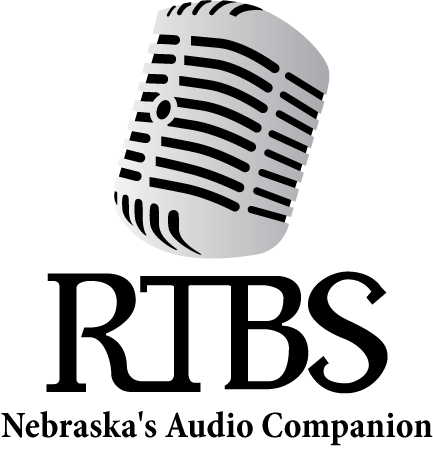 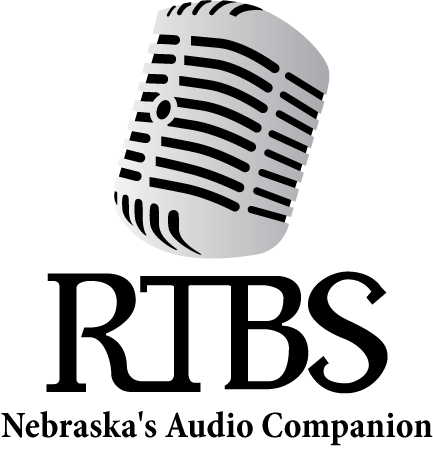 RTBS Board Members		RTBS Staff	Ralph Morocco, President Bob Goding, Vice President Kyle Soares, Treasurer Richard Harrington, Secretary Christopher Connor, OD Pastor Peggy HallNaomi Marion Mark NasserStephen Papenfuss, MD Michael PfluegerJane Nielsen,Executive Director Bekah Jerde,Assistant Director Ryan Osentowski,Station Manager MeMe Smith,Volunteer Coordinator Michael Halula,Board Operator